АДМИНИСТРАЦИЯ ПОСEЛКА НИЖНИЙ ИНГАШНИЖНЕИНГАШСКОГО РАЙОНАКРАСНОЯРСКОГО КРАЯ ПОСТАНОВЛЕНИЕ                              21.06.2023                                пгт Нижний Ингаш                                       № 154Об определении мест, предназначенных для выпаса сельскохозяйственных животных на территории муниципального образования поселок Нижний Ингаш Нижнеингашского района Красноярского краяВ целях обеспечения надлежащего санитарного состояния, чистоты и порядка на территории муниципального образования поселок Нижний Ингаш Нижнеингашского района Красноярского края, руководствуясь Федеральным законом от 06.10.2003 № 131-ФЗ «Об общих принципах организации местного самоуправления в Российской Федерации», Федеральным законом от 27.12.2018 № 498-ФЗ «Об ответственном обращении с животными и внесении изменений в отдельные законодательные акты РФ», п. 4.1.3., п. 4.4.12., Решения Нижнеингашского поселкового Совета депутатов  от 19.12.2019 года  № 43-237 «Об утверждении Правил благоустройства территории поселка Нижний Ингаш Нижнеингашского района Красноярского края», ПОСТАНОВЛЯЮ:Определить место для выпаса сельскохозяйственных животных на территории муниципального образования поселок Нижний Ингаш Нижнеингашского района Красноярского края, согласно приложения.Выпас сельскохозяйственных животных на территории муниципального образования поселка Нижний Ингаш Нижнеингашского района Красноярского края должен осуществляться при условии обязательного обеспечения безопасности граждан, животных, сохранности имущества физических и юридических лиц.Владельцам сельскохозяйственных животных при выпасе, необходимо соблюдать следующие требования:- исключать возможность выпаса, в том числе безнадзорного, сельскохозяйственных животных возле жилых домов и на территории муниципального образования поселок Нижний Ингаш Нижнеингашского района Красноярского края; при этом владелец несет ответственность за загрязнение скотом улиц и тротуаров;-  любое нахождение сельскохозяйственных животных на территории общего пользования муниципального образования поселок Нижний Ингаш Нижнеингашского района Красноярского края, в том числе перегон к местам выпаса и содержания, должен исключать возможность свободного, неконтролируемого передвижения животного, обеспечивать незамедлительную уборку продуктов жизнедеятельности животного его владельцем или уполномоченным лицом- не допускать выпас сельскохозяйственных животных вне мест, определенных приложением к настоящему постановлению.Постановление вступает в силу со дня, следующего за днем его официального опубликования в периодическом печатном средстве массовой информации «Вестник муниципального образования поселок Нижний Ингаш». Контроль за исполнением настоящего постановления оставляю за собой.Глава поселкаНижний Ингаш                                                                                        Б.И. ГузейПриложение к Постановлению администрации поселка Нижний Ингаш Нижнеингашского района Красноярского края от 21.06.2023 № 154КАТАЛОГКООРДИНАТ границземельногоучастка, определенного как место для выпаса сельскохозяйственных животных МО поселок Нижний ИнгашКадастровыйномерквартала: 24:28:0603001 Категорияземель: Землинаселенныхпунктов Землепользователь: АдминистрацияпоселкаНижнийИнгашАдрес: юго-западпгтНижнийИнгаш, конецулицыЛюбовиШевцовой иулицыПервомайская.ПлощадьучасткаS = 395966 кв. м. ПериметручасткаP = 2673,36 м.ПЛАН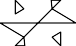 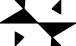 границ земельного участка определенного как место для выпаса сельскохозяйственных животных МО поселок Нижний ИнгашКадастровый номер квартала: 24:28:0603001З		Категория земель Земли населенных пунктов Землепользователь Администрация поселка Нижний ИнгашМестоположение: юго-запад пгт Нижний Ингаш, конец улицы Любови Шевцовой  и улицы Первомайская	Общая площадь участка 395966 кв. м.Масштаб 1:7000Г Е О Д А Н Н Ы Е124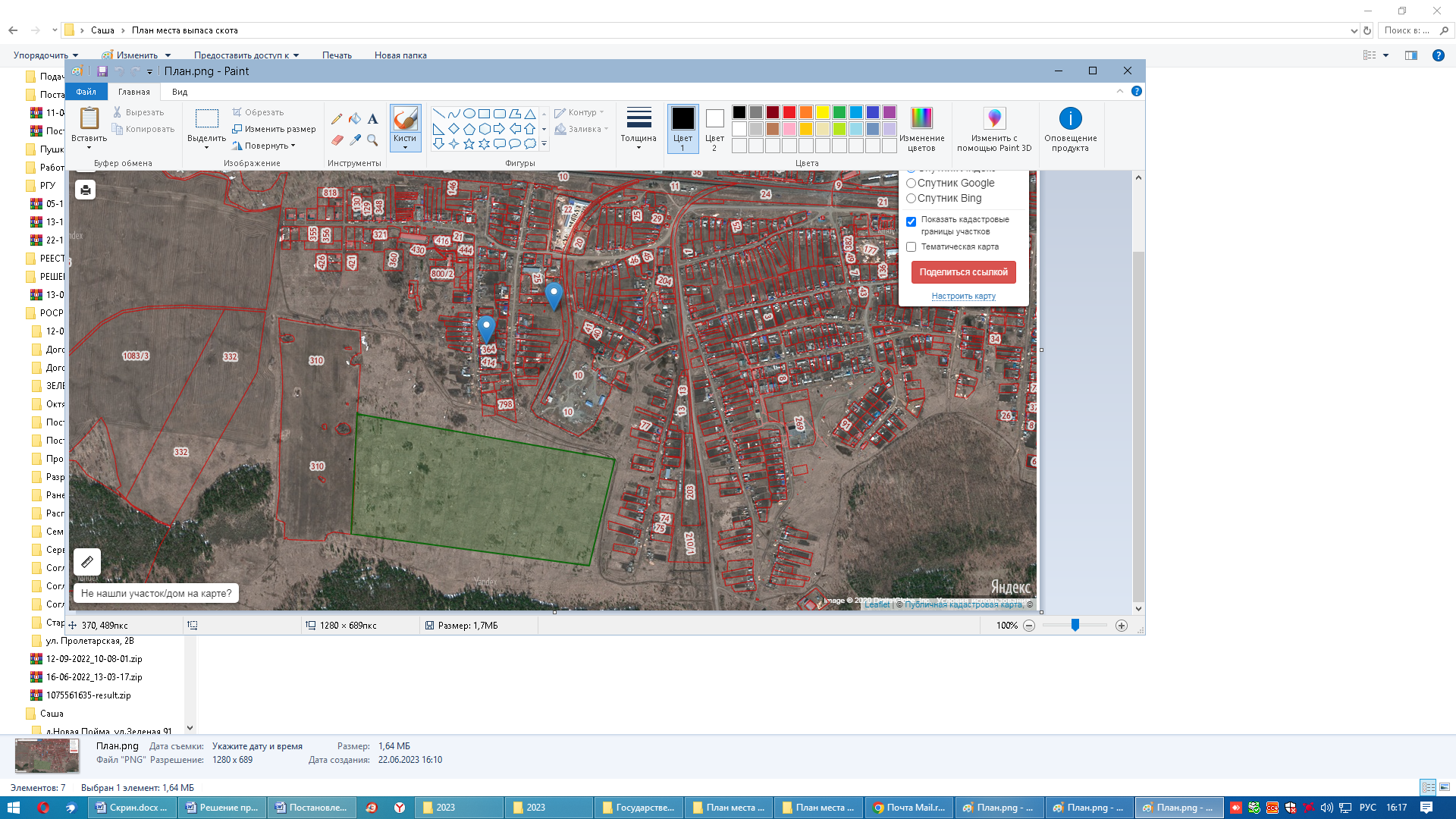 Номер точкиНазваниеточкиДирекцион-ныеуглыРасстояниеКоординаты Координаты Номер точкиНазваниеточкиДирекцион-ныеуглыРасстояниеXY12341-22-33-44-199˚40΄43" 189˚58΄25" 278˚25΄43" 1˚57΄21"921,71 435,34 858,10 458,21726459,59726304,63725875,87726001,65139140,90140049,49139974,09139125,26НазваниеточкиДирекцион-ные углыДирекцион-ные углыДирекцион-ные углыРасстояние(м)19918927814058255742254321921,71435,34858,10458,2129918927814058255742254321921,71435,34858,10458,2139918927814058255742254321921,71435,34858,10458,2149918927814058255742254321921,71435,34858,10458,2119918927814058255742254321921,71435,34858,10458,21